Карта урока для организации занятий с использованиемэлектронного обучения и дистанционных образовательных технологий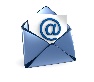 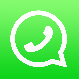    Вопросы можно задать по адресу электронной почты:               o1ka@ro.ru или в  мессенджере               WhattsApp:  +7 928 965 11 99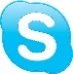                    в онлайн:               Skype        https://join.skype.com/h3dvDa2AQNi4с  9.00. до  9.30. и 12.20.-12.50(время фактического проведения урока), с  13.00. до  14.00.  (часы  неаудиторной  занятости,  проведение  индивидуальнойконсультации)Выполненное практическое задание необходимо предоставить в любом доступном формате (скан, фотография, документ MS Word; указывается вариант, которым владеет учитель и учащиеся (группы учащихся)):письмом на адрес электронной почты для обратной связи;сообщением в сообщением на странице  ВКонтакте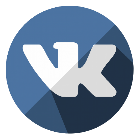 При отправке ответа в поле «Тема письма» и названии файла укажите свои данные: класс, учебный предмет, фамилию, имя и отчество.                                                            Упражнение.       Расставьте знаки препинания. Составьте схемы предложений с прямой речью.                                                              Семь дочек.
    Было у матери семь дочек. Однажды она поехала к сыну. Вернулась через неделю. Дочки стали говорить, как они скучали.
    Я  мамочка    сказала первая   скучала по тебе, как маковка по солнечному лучу.   Я ждала тебя   проговорила вторая   как сухая земля ждет воды. Родная   промолвила третья дочь   я плакала то тебе, как маленький птенчик плачет по птичке.   Мне было без тебя щебетала четвертая   как пчелке без цветка. Ты снилась мне   произнесла пятая    как розе снится капля росы. Я высматривала тебя   прошептала шестая   как вишневый сад высматривает соловья.
    А седьмая дочка ничего не сказала. Она сняла с мамы ботинки и принесла ей воды – помыть ноги.УчительКошевая Ольга ВикторовнаПредметРусский языкКласс8класс «А»Дата проведения урока12.05.20.Тема урокаПрямая речь.Основные изучаемые вопросыВыделение прямой речи на письме.Схемы прямой речи.Выполнение упражнений.Ссылка на эл. платформу     Skype        https://join.skype.com/h3dvDa2AQNi4Тип урокаОнлайн  Форма обратной связиПисьменные работыЗаданияЗадания1)Прочитать параграф № 69.2) Выполнить упражнение 407 письменно.3) Выполнить упражнения 409, 411 устно.4) Выполнить упражнение «Семь дочек», расставив знаки препинания и составив схемы.Домашнее заданиепараграф №67, упражнение 412.Критерии оцениванияВыполнение упражнения. «5» - 0 ошибок;«4»- 1-3 орфографических; или 1-4 пунктуационных; или 1-3, 3-0, 2-2;«3»- 3-6 орфографических; или 5-8 пунктуационных; или 3-3, 4-2, 5-1.